Powiatowy Urząd Pracy w Suchej Beskidzkiej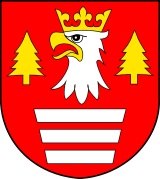 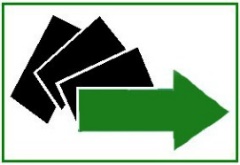 ul. Mickiewicza 31; 34-200 Sucha Beskidzka Tel/fax 033/874-25-12;  www.suchabeskidzka.praca.gov.plZałącznik nr 1 do Zarządzenia Dyrektora PUP Nr  Or.0200-7/19 z dnia 14.08.2019r.Zasady przyznawania środkówz Krajowego Funduszu Szkoleniowego w 2019 roku - dodatkowy nabórSucha Beskidzka, dnia 14.08.2019r.Podstawy prawneW sprawach nieuregulowanych niniejszymi Zasadami mają zastosowanie przepisy:Ustawa z dnia 20 kwietnia 2004 r. o promocji zatrudnienia i instytucjach rynku pracy 
(tj. z 2018 r., Dz. U. poz. 1265 późn. zm.), zwana dalej Ustawą.Rozporządzenie Ministra Pracy i Polityki Społęcznej z dnia 14 maja 2014. W sprawie przyznawania środków z Krajowego Funduszu Społecznego (Dz. U. z 2018r. poz. 117).Ustawa z dnia 30 kwietnia 2004 r. o postępowaniu w sprawach dotyczących pomocy publicznej
(tj. z 2018r. poz. 362).Rozporządzenie Rady Ministrów z dnia 29 marca 2010 r. w sprawie zakresu informacji przedstawianych przez podmiot ubiegający się o pomoc de minimis (Dz. U. Nr 53, poz.311 z 2010r. ze zmianami).Rozporządzenie Rady Ministrów z dna 11 czerwca 2010r. w spawie informacji składanych przez podmioty ubiegające się o pomoc de minimis w rolnictwie lub rybołówstwie (Dz. U. nr 121 poz. 810).Rozporządzenie Komisji (UE) Nr 1407/2013 z dnia 18 grudnia 2013 r. w sprawie stosowania art. 107 i 108 Traktatu o funkcjonowaniu Unii Europejskiej do pomocy de minimis (Dz. Urz. UE L 352 
z 24.12.2013).Rozporządzenie Komisji (UE) Nr 1408/2013 z dnia 18 grudnia 2013 r. w sprawie stosowania art. 107 i 108 Traktatu o funkcjonowaniu Unii Europejskiej do pomocy de minimis w sektorze rolnym (Dz. Urz. UE L 352 z 24.12.2013. str. 9).Rozporządzenie Komisji (UE) Nr 717/2014 z dnia 27 czerwca 2014 r. w sprawie stosowania art. 107 i 108 Traktatu o funkcjonowaniu Unii Europejskiej do pomocy de minimis w sektorze rybołówstwa i akwakultury (Dz. Urz. UE L 190 z 28.06.2014, str. 45).Rozporządzenie Komisji (UE) Nr 651/2014 z dnia 17 czerwca 2014 r. uznającego niektóre rodzaje pomocy za zgodne z rynkiem wewnętrznym w zastosowaniu art. 107 i 108 Traktatu (Dz. Urz. UE L 187 z 26.06.2014, str. 1) ze szczególnym uwzględnieniem załącznika I.Ustawa z dnia 23 kwietnia 1964 r. Kodeks Cywilny (tj. z 2016r. poz. 380 z późn. zm.).Ustawa z dnia 27 sierpnia 2009 r. o finansach publicznych (tj. z 2017r. poz. 2077 z późn. zm.).Ustawy z dnia 06 marca 2018r. Prawo przedsiębiorców (Dz. U.  poz. 646 z późn. zm.).Podstawowe pojęcia Ilekroć w niniejszych zasadach jest mowa o:Pracodawcy – należy przez to rozumieć jednostkę organizacyjną, chociażby nie posiadała osobowości prawnej, a także osobę fizyczną, jeżeli zatrudniają one co najmniej jednego pracownika.Pracowniku – oznacza to osobę zatrudnioną wyłącznie na podstawie umowy o pracę, powołania, wyboru, mianowania lub spółdzielczej umowy o pracę, o której mowa w art. 2 ustawy z dnia 26 czerwca 1974 r. Kodeks Pracy. Osoba współpracująca z osobą prowadzącą działalność gospodarczą na własny rachunek nie jest pracodawcą ani nie jest pracownikiem. Pracownikiem nie jest również osoba wykonująca pracę na rzecz pracodawcy na postawie innej umowy 
np. umowy zlecenie, umowy o dzieło.Mikroprzedsiębiorstwie – należy przez to rozumieć przedsiębiorcę, który w co najmniej jednym z dwóch ostatnich lat obrotowych zatrudniał średniorocznie mniej niż 10 pracowników oraz jego roczny obrót netto ze sprzedaży towarów, wyrobów i usług oraz operacji finansowych nie przekroczył równowartości w złotych 2 milionów euro lub sumy aktywów jego bilansu sporządzonego na koniec jednego z tych lat nie przekroczyły równowartości w złotych 2 milionów euro, (art.  7 ust. 1 pkt 1 ustawy z dnia  6 marca 2018 r. Prawo przedsiębiorców); Usługodawcy - oznacza to wykonawcę działań obejmujących kształcenie ustawiczne pracowników 
i pracodawcy. Usługodawcą nie jest pracodawca, który samodzielnie realizuje ww. działania dla swoich pracowników.Przeciętnym wynagrodzeniu – należy przez to rozumieć przeciętne wynagrodzenie w poprzednim kwartale, od pierwszego dnia następnego miesiąca po ogłoszeniu przez Prezesa Głównego Urzędu Statystycznego w Dzienniku Urzędowym Rzeczypospolitej Polskiej „Monitor Polski”, na podstawie art. 20 pkt 2 ustawy z dnia 17 grudnia 1998 r. o emeryturach i rentach z Funduszu Ubezpieczeń Społecznych (Dz. U. z 2018 r. poz. 1270 z późn. zm.)Pomocy de minimis – pomoc udzielana zgodnie z rozporządzeniem Komisji (UE) nr 1407/2013 
z dnia 18 grudnia 2013r. w sprawie stosowania art. 107 i 108 Traktatu o funkcjonowaniu Unii Europejskiej do pomocy de minimis (Dz. Urz. UE L 352 z 24.12.2013, str. 1) lub rozporządzeń Komisji (WE) nr 1408 i 717 wymienionych na wstępie niniejszych zasad. Wniosku – oznacza to wniosek pracodawcy o przyznanie środków z Krajowego Funduszu Szkoleniowego na kształcenie ustawiczne pracodawców i pracowników na rok 2019.Urząd – oznacza –Powiatowy Urząd Pracy w Suchej Beskidzkiej.FP – oznacza – Fundusz Pracy.KFS – oznacza – Krajowy Fundusz SzkoleniowyUstawie – należy przez to rozumieć ustawę z dnia 20 kwietnia 2004 r. o promocji zatrudnienia i instytucjach rynku pracy (t. j. Dz. U. z 2018 r., poz. 1265 z późn. zm.).Zasady – należy przez to rozumieć niniejsze zasady przyznawania środków na dofinansowanie kształcenia ustawicznego z Krajowego Funduszu Szkoleniowego wprowadzone zarządzeniem Dyrektora PUP.Postanowienia ogólnePrzed przystąpieniem do wypełniania wniosku należy dokładnie zapoznać się z jego treścią, niniejszymi Zasadami oraz aktami prawnymi regulującymi wsparcie finansowe w ramach KFS.Wszystkie dokumenty należy na każdej stronie parafować a we wskazanych miejscach podpisać. Załączane kserokopie dokumentów należy potwierdzić czytelnym podpisem lub parafą wraz z imienną pieczątką oraz opatrzyć datą.Środki KFS przyznawane są na dany rok budżetowy. Oznacza to, że działania o których sfinansowanie ubiega się Pracodawca muszą się rozpocząć w roku 2019 ale nie wcześniej niż po zawarciu umowy z urzędem i być zapłacone w roku, w którym zostały przyznane środki. Pracodawca opłaca koszty kształcenia wraz z wkładem własnym (jeżeli dotyczy) dopiero po otrzymaniu dofinansowania ze strony Urzędu.Przyznanie pracodawcy dofinansowania kształcenia ustawicznego ze środków KFS ma charakter fakultatywny, co oznacza, że Urząd może, ale nie musi uwzględnić wniosku pracodawcy, jeżeli 
w wyniku przeprowadzonej analizy i oceny złożonego przez pracodawcę wniosku stwierdzi, iż jego realizacja nie spełniałaby określonych w naborze wymogów. Urząd w wyniku dokonanej analizy może podjąć z pracodawcą negocjacje, w wyniku których zaproponowana może zostać np. realizacja wniosku w części wnioskowanych działań lub ich realizacja po cenie niższej od wnioskowanej kwoty, odpowiadająca cenom rynkowym. Uzasadnienie konieczności skorzystania z tych środków musi być logiczne, wiarygodne i przekonywujące. Nieprzekonywujące uzasadnienie może być podstawą do nieuwzględnienia wniosku. W sytuacjach budzących wątpliwości, Urząd ma prawo zwrócić się do pracodawcy o wyjaśnienia 
do złożonego wniosku o finansowanie kształcenia. Niezłożenie wyjaśnień lub nieprzekonujące uzasadnienie będzie podstawą do nieuwzględnienia wniosku pracodawcy.Wybór instytucji edukacyjnej prowadzącej kształcenie ustawiczne lub przeprowadzającej egzamin pozostawia się do decyzji pracodawcy.Środki pochodzące z państwowego funduszu celowego, jakim jest Fundusz Pracy, a przekazane na finansowanie kosztów zadań realizowanych w ramach Krajowego Funduszu Szkoleniowego nie posiadają statusu wartości nieodpłatnych lub częściowo odpłatnych świadczeń finansowanych lub współfinansowanych ze środków budżetu państwa w ramach rządowych programów, a co za tym idzie nie są wyłączone z opodatkowania podatkiem dochodowym na podstawie art. 12 ust. 4 pkt 14 ustawy z dnia 15 lutego 1992 r. o podatku dochodowym od osób prawnych.Zgodnie z art. 43 ust. 1 pkt 29 lit. c ustawy o VAT (Dz. U. z 2018r. poz. 2174, z późn. zm.) oraz § 3 ust. 1 pkt 14 rozporządzenia Ministra Finansów w sprawie zwolnień od podatku od towarów i usług oraz warunków stosowania tych zwolnień (Dz. U. z 2018r. poz. 701 ) usługi kształcenia zawodowego lub przekwalifikowania zawodowego finansowane w co najmniej 70% ze środków publicznych są zwolnione od podatku od towarów i usług. Przedmiot i zakres finansowaniaŚrodki KFS w 2019 r. przeznacza się w szczególności na realizację działań zgodnie z ustalonymi przez Ministra Rodziny, Pracy i Polityki Społecznej priorytetami wydatkowania środków KFS na 2019 rok (szczegółowe omówienie priorytetów znajduje się w „Materiałach dla pracodawców” – stanowiących załącznik nr 2 do niniejszych Zasad):Priorytet I – wsparcie kształcenia ustawicznego w zidentyfikowanych w danym powiecie lub województwie zawodach deficytowych. Priorytet II – wsparcie kształcenia ustawicznego osób, które nie posiadają świadectwa dojrzałości.Priorytet III – wsparcie kształcenia ustawicznego pracowników pochodzących z grup zagrożonych ubóstwem lub wykluczeniem społecznym, zatrudnionych w podmiotach posiadających status przedsiębiorstwa społecznego, wskazanych na liście przedsiębiorstw społecznych prowadzonej przez MRPiPS, członków lub pracowników spółdzielni socjalnych pochodzących z grup, o których mowa w art. 4 ust 1 ustawy o spółdzielniach socjalnych lub pracowników Zakładów Aktywności Zawodowej.Priorytet IV - wsparcie kształcenia ustawicznego osób, które mogą udokumentować wykonywanie, przez co najmniej 15 lat prac w szczególnych warunkach lub o szczególnym charakterze, a którym nie przysługuje prawo do emerytury pomostowej.Priorytet V - wsparcie kształcenia ustawicznego instruktorów praktycznej nauki zawodu, nauczycieli kształcenia zawodowego oraz pozostałych nauczycieli, o ile podjęcie kształcenia ustawicznego umożliwi im pozostanie w zatrudnieniu.Priorytet VI - wsparcie kształcenia ustawicznego osób po 45 roku życia.Wsparcie z Krajowego Funduszu Szkoleniowego będzie przyznawane pracodawcom, których wnioski spełniają wymagania określone przynajmniej w jednym z  przyjętych priorytetów oraz spełniają pozostałe warunki określone w aktach prawnych regulujących wsparcie finansowe                   w ramach KFS, a także niniejszych Zasadach.  W 2019 r. Urząd przeznacza środki KFS na finansowanie kształcenia ustawicznego pracowników 
i pracodawcy, na które składają się:kursy i studia podyplomowe realizowane z inicjatywy pracodawcy lub za jego zgodą,egzaminy umożliwiające uzyskanie dokumentów potwierdzających nabycie umiejętności, kwalifikacji lub uprawnień zawodowych,badania lekarskie i psychologiczne wymagane do podjęcia kształcenia lub pracy zawodowej po ukończonym kształceniu,ubezpieczenie od następstw nieszczęśliwych wypadków w związku z podjętym kształceniem,diagnozę potrzeb szkoleniowych.Urząd może przyznać środki z KFS na sfinansowanie: kosztów kształcenia ustawicznego pracowników i pracodawcy, w wysokości:80% kosztów kształcenia ustawicznego, nie więcej jednak niż 300% przeciętnego wynagrodzenia w danym roku na jednego uczestnika;100% kosztów kształcenia ustawicznego, nie więcej jednak niż 300% przeciętnego wynagrodzenia w danym roku na jednego uczestnika w przypadku mikroprzedsiębiorstw;Pracodawca niebędący mikroprzedsiębiorcą, zobowiązany jest do wniesienia wkładu własnego w formie pieniężnej w wysokości co najmniej 20% udokumentowanych kosztów działań kształcenia ustawicznego w ramach KFS. Przy wyliczaniu wkładu własnego uwzględniane są wyłącznie koszty samego kształcenia ustawicznego. Nie podlegają natomiast uwzględnieniu pozostałe koszty, jakie ponosi pracodawca w związku z udziałem pracowników w kształceniu ustawicznym np.: wynagrodzenie za godziny nieobecności w pracy w związku z uczestnictwem w zajęciach, koszty delegacji w przypadku konieczności dojazdu do miejscowości innej niż miejsce pracy itp.W ramach KFS wyklucza się możliwość m.in.:refundacji wydatków poniesiony przez pracodawcę przed złożeniem i rozpatrzeniem wniosku,finansowania pracodawcy zaległych opłat za zrealizowane wsparcie,finansowania kształcenia ustawicznego pracownikom przebywającym na urlopie macierzyńskim, rodzicielskim lub wychowawczym (nie świadczącym pracy),finansowania kształcenia ustawicznego osób współpracujących przy prowadzeniu działalności gospodarczej, do których zalicza się: małżonka, dzieci własne lub dzieci drugiego małżonka i dzieci przysposobione, rodziców oraz macochę i ojczyma pozostających we wspólnym gospodarstwie domowym,finansowania szkoleń, które nie stanowią kształcenia ustawicznego lub których obowiązek przeprowadzenia wynika z odrębnych przepisów prawa (np. szkolenie pracowników w zakresie bhp, zajęcia integracyjne, staże, kursy w formie: konferencji, kongresu, sympozjum naukowego), finansowania szeroko rozumianego coachingu i kursów w formie coachingu indywidualnego,finansowania szkoleń z zakresu kompetencji miękkich (psychospołecznych, interpersonalnych, ogólnorozwojowych), jeżeli nie pozostają w ścisłym związku z branżą lub zawodem,finansowania szkoleń z zakresu języków obcych, jeżeli nie pozostają w ścisłym związku z branżą lub zawodem,finansowania kursów na prawo jazdy kat. A i B,finansowania studiów wyższych i doktoranckich,finansowania badań wstępnych, kontrolnych i okresowych,finansowania  kosztów związanych z przejazdem, zakwaterowaniem i wyżywieniem (kosztem  kształcenia ustawicznego jest wyłącznie należność dla realizatora kształcenia ustawicznego w ramach form dostępnych z KFS),finansowania wsparcia dla osób zatrudnionych na podstawie umów cywilnoprawnych,finansowania kształcenia ustawicznego poza terytorium Rzeczypospolitej Polskiej,finansowania wsparcia udziałowcom spółek z ograniczoną odpowiedzialnością oraz członkom organów zarządzających spółek, jeżeli nie spełniają definicji pracownika,finansowania kosztów staży podyplomowych oraz szkoleń specjalizacyjnych lekarzy, lekarzy dentystów, pielęgniarek i położnych, ponieważ na ten cel przeznaczone są środki Funduszu Pracy, o których mowa w art. 108 ust.1 pkt 58 pkt 1f Ustawy,finansowania kształcenia ustawicznego funkcjonariuszy służb mundurowych,wystąpienia o środki dla pracodawcy i pracowników, którzy są w trakcie kształcenia  finansowanego z KFS (dotyczy umów zawartych lecz jeszcze nierozliczonych).finansowania kształcenia ustawicznego osób pełniących funkcje zarządcze w spółkach prawa handlowego (z wyjątkiem sytuacji, gdy są zatrudnione na umowę o pracę w spółce).Środki z KFS na sfinansowanie kosztów kształcenia ustawicznego pracowników i pracodawcy, udzielane pracodawcom prowadzącym działalność gospodarczą w rozumieniu prawa konkurencji Unii Europejskiej, stanowią pomoc de minimis, o której mowa we właściwych przepisach prawa Unii Europejskiej dotyczących pomocy de minimis oraz pomocy de minimis w rolnictwie lub rybołówstwie. W celu zapewnienia przejrzystości i transparentności udzielanego wsparcia Urząd nie przyzna środków z KFS pracodawcom zamierzającym samodzielnie realizować usługi edukacyjne dla własnych pracowników, jak również zleconych usługodawcy z którym pracodawca jest powiązany osobowo lub kapitałowo. Przez powiązania kapitałowe lub osobowe rozumie się wzajemne powiązania między Pracodawcą lub osobami upoważnionymi do zaciągania zobowiązań w imieniu Pracodawcy, polegające w szczególności na: uczestniczeniu w spółce jako wspólnik spółki cywilnej lub spółki osobowej,posiadaniu co najmniej 10% udziałów lub akcji,pełnieniu funkcji członka organu nadzorczego lub zarządzającego, prokurenta, pełnomocnika,pozostawaniu w związku małżeńskim, w stosunku pokrewieństwa lub powinowactwa w linii prostej, pokrewieństwa lub powinowactwa w linii bocznej do drugiego stopnia lub 
w stosunku przysposobienia, opieki lub kurateli.Podmioty uprawnione do ubiegania się o finansowanieO środki KFS może ubiegać się pracodawca, który zamierza inwestować w podnoszenie kwalifikacji lub kompetencji własnych i zatrudnionych pracowników, celem zapobiegania utracie zatrudnienia przez osoby pracujące, z powodu kwalifikacji i umiejętności nieadekwatnych do wymagań konkurencyjnego rynku pracy.O środki KFS nie może ubiegać się podmiot niezatrudniający pracowników.O środki KFS mogą ubiegać się pracodawcy, którzy mają siedzibę lub prowadzą działalność na terenie powiatu suskiego.Środki KFS nie mogą być przyznane pracodawcy, który na dzień złożenia wniosku:zalega z wypłacaniem wynagrodzeń pracownikom oraz z opłacaniem należnych składek na ubezpieczenia społeczne, ubezpieczenia zdrowotne, Fundusz Pracy, Fundusz Gwarantowanych Świadczeń Pracowniczych oraz Fundusz Emerytur Pomostowych; zalega z opłacaniem innych danin publicznych; podlega obowiązkowi zwrotu kwoty stanowiącej równowartość udzielonej pomocy publicznej; co do której Komisja Europejska wydała decyzję o obowiązku zwrotu pomocy; był karany zakazem dostępu do środków, o których w art. 5 ust. 3 pkt 1 i 4 ustawy z dnia 27 sierpnia 2009r. o finansach publicznych;zalega z dostarczeniem dokumentów umożliwiających rozliczenie Umów zawartych w latach poprzedzających. Organizacja naboruPowiatowy Urząd Pracy w Suchej Beskidzkiej ogłasza nabór wniosków na stronie internetowej Urzędu www.suchabeskidzka.praca.gov.pl oraz na tablicach informacyjnych w siedzibie Urzędu.Druki wniosku wraz z załącznikami dostępne będą na stronie internetowej Urzędu, tj. www.suchabeskidzka.praca.gov.pl  (Zakładka –  Dokumenty do pobrania/kategoria – pracodawcy i przedsiębiorcy/Nabór wniosków w ramach KFS lub Zakładka – Programy aktywizacyjne, projekty, nabory – Fundusz Pracy) oraz w siedzibie Urzędu - pokój nr 22 (II piętro).Podstawę ubiegania się o przyznanie środków z KFS stanowi złożenie, na wskazanym druku, wypełnionego wniosku wraz z wymaganymi załącznikami. Wnioski przygotowane przy użyciu innego formularza pozostaną bez rozpatrzenia.Wypełniony wniosek wraz z wymaganymi załącznikami należy złożyć w sekretariacie Urzędu, tj. w pok. 30, ul. Mickiewicza 31, 34-200 Sucha Beskidzka.Za datę złożenia wniosku uznaje się datę jego wpływu do urzędu.Wnioski pracodawców rozpatrywane bedą zgodnie z kolejnością ich wpływu do wyczerpania limitu środków przeznaczonych na ten cel. Jednak w pierwszej kolejności rozpatrzone zostaną wnioski pracodawców, którzy wybrali dla wszystkich wnioskowanych kierunków kształcenia ustawicznego, realizatorów posiadających powszechnie uznany certyfikat jakości usług kształcenia. Brak certyfikatu nie jest powodem do odrzucenia wniosku.Wnioski można składać zarówno w formie papierowej jak i elektronicznie (adres e-mail: krsu@praca.gov.pl). Obie formy są równoważne. Złożenie wniosku w formie elektronicznej może odbywać się za pomocą:platformy ePUAP lubuwierzytelnionego podpisu elektronicznego ( podpis ten musi być złożony na wniosku oraz wszystkich załącznikach przez osobę umowcowaną do reprezentowania pracodawcy).Każdy wniosek otrzyma indywidualny numer wpływu z rejestru korespondencji.Wniosek niepodpisany przez osobę umocowaną do reprezentowania Pracodawcy pozostanie bez rozpatrzenia.W przypadku, gdy wniosek jest wypełniony nieprawidłowo, pracodawca jest zobowiązany do jego poprawienia, w terminie nie krótszym niż 7 dni i nie dłuższym niż 14 dni od dnia otrzymania pisma wskazującego stwierdzone nieprawidłowości. Przy czym nieprawidłowo wypełniony wniosek oznacza wniosek, który został wypełniony i złożony z wszystkimi wymaganymi załącznikami, ale zawiera braki, omyłki lub informacje wymagające doprecyzowania.Wniosek pozostawia się bez rozpatrzenia, w przypadku: niepoprawienia wniosku we wskazanym terminie lub, niedołączenia wymaganych załączników. Wniosek powinien być złożony w terminie naboru, co najmniej na 30 dni przed planowanym terminem rozpoczęcia kształcenia ustawicznego.Jeden pracodawca składa jeden wniosek, w którym uwzględnia wszystkie działania, o których finansowanie się ubiega oraz wszystkie osoby, które chce nimi objąć.Pracodawca dołącza do wniosku:Dokumenty pozwalające na ocenę spełniania warunków dopuszczalności pomocy de minimis tj.: zaświadczenia lub oświadczenie o pomocy de minimis, w zakresie, o którym mowa w art. 37 ust. 1 pkt 1  i ust. 2 pkt 1 i 2 ustawy z dnia 30 kwietnia 2004 r. o postępowaniu w sprawach dotyczących pomocy publicznej (tj. z 2016r. poz. 1808 z późn. zm.) – Załącznik nr 1 do wniosku.Informacje określone w przepisach wydanych na podstawie art. 37 ust. 2a ustawy z dnia 30 kwietnia 2004 r. o postępowaniu w sprawach dotyczących pomocy publicznej – Załącznik nr 2 do wniosku.Oświadczenie Wnioskodawcy – Załącznik nr 3 do wniosku.Zgoda na przetwarzanie danych osobowych – Załącznik nr 4 do wniosku.Kopię dokumentu potwierdzającego oznaczenie formy prawnej – w przypadku braku wpisu do Krajowego Rejestru Sądowego lub Centralnej Ewidencji i Informacji o Działalności Gospodarczej.Program wybranego kursu lub studiów podyplomowych planowanych do realizacji w ramach kształcenia ustawicznego lub zakres egzaminu. W przypadku gdy pracodawca  wnioskuje o kilka różnych kursów  lub  różnych kierunków studiów  podyplomowych lub egzaminów   należy dołączyć  programy  kształcenia dla każdego kursu/  kierunku studiów podyplomowych lub zakres dla każdego egzaminu.Wzór dokumentu potwierdzającego kompetencje nabyte przez uczestników, wystawionego przez realizatora usługi kształcenia ustawicznego, o ile nie wynika on z przepisów powszechnie obowiązujących,W przypadku, gdy pracodawcę reprezentuje pełnomocnik, do wniosku załączyć należy pełnomocnictwo określające jego zakres i podpisane przez osoby uprawnione do reprezentacji pracodawcy. Pełnomocnictwo należy przedłożyć w oryginale, w postaci notarialnie potwierdzonej kopii lub kopii potwierdzonej za zgodność z oryginałem przez osobę lub osoby udzielające pełnomocnictwa. Podpis lub podpisy osób uprawnionych do występowania w obrocie prawnym w imieniu pracodawcy muszą być czytelne lub oparzone pieczątkami imiennymi.Dokument na podstawie którego wybrany realizator usługi prowadzi pozaszkolne formy kształcenia ustawicznego – jeśli informacja ta nie jest dostępna w publicznych rejestrach elektronicznych.Wnioski rozpatrywane są przez Komisję odpowiednio do tego celu powołaną przez Dyrektora urzędu.W terminie do 30 dni od dnia złożenia wniosku Urząd powiadomi wnioskodawcę w formie pisemnej o sposobie rozpatrzenia wniosku. W przypadku negatywnego rozpatrzenia wniosku Urząd uzasadnia odmowę. Kierowana do pracodawcy pisemna informacja o sposobie rozpatrzenia wniosku nie jest decyzją administracyjną w rozumieniu przepisów Kodeksu Postępowania Administracyjnego, tym samym nie przysługuje od niej odwołanie. Kryteria wyboru Przy rozpatrywaniu wniosków Urząd bierze pod uwagę warunki formalne oraz następujące kryteria merytoryczne:Zgodność dofinansowywanych działań z priorytetami wydatkowania KFS.Zgodność nabywanych kompetencji z potrzebami lokalnego lub regionalnego rynku pracy.Koszty usługi w relacji do kosztów podobnych usług na rynku.Posiadanie przez wybranego realizatora usługi certyfikatów jakości i uprawnień do prowadzenia działalności pozaszkolnej.Certyfikat jakości usług posiadany przez wybranego przez pracodawcę realizatora kształcenia ustawicznego  jest elementem pozwalającym rozpatrywać w pierwszej kolejności wnioski, w których realizator taki dokument posiada – z uwzględnieniem kolejności złożonych wniosków.Plany pracodawcy dotyczące dalszego zatrudnienia pracowników objętych wsparciem.Ubieganie się o wsparcie tylko dla osób, które aktualnie nie korzystają ze środków KFS. Możliwość sfinansowania ze środków KFS działań określonych we wniosku, z uwzględnieniem limitu środków KFS będących w posiadaniu Urzędu.Warunki formalne oraz kryteria merytoryczne zostały opisane we „Wzorze Karty oceny wniosku”, stanowiącej załącznik nr 1 do niniejszych Zasad.Informacje szczegółowe dotyczące ust. 1 pkt 1) niniejszego rozdziału Zasad a dotyczące zgodności dofinansowywanych działań z priorytetami wydatkowania KFS,  znajdują się w „Materiałach dla pracodawców” – stanowiących załącznik nr 2 do niniejszych Zasad. Wniosek winien mieścić się w obszarze przynajmniej jednego z prioryterów.Urząd może rozpatrzyć pozytywnie wniosek Pracodawcy, który nie wpisuje się w żaden z priorytetów jedynie wtedy, kiedy pozostaną w dyspozycji PUP środki po rozpatrzeniu wniosków spełniających priorytety.Zgodność nabywanych kompetencji z potrzebami lokalnego lub regionalnego rynku pracy należy udowodnić poprzez wskazanie, iż dotyczą zawodu zidentyfikowanego jako deficytowy na terenie powiatu suskiego lub województwa małopolskiego w oparciu o wyniki aktualnych badań, tj. Barometru zawodów dla:Powiatu suskiego - https://barometrzawodow.pl/pl/malopolskie/prognozy-dla-powiatow/2019/suski.18..17....1....0.1.1.17  lubWojewództwa małopolskiego - https://barometrzawodow.pl/pl/malopolskie/prognozy-dla-powiatow/2019/malopolskie.18......1..6..0.1.1.p_6.Koszty usługi w relacji do kosztów podobnych na rynku - oznacza, że we wniosku należy przedstawić uzasadnienie wyboru konkretnej formy kształcenia ustawicznego i jej realizacji przez wybranego wykonawcę z uwzględnieniem porównania cen podobnych ofert. W trakcie oceny merytorycznej wniosku porównywane będą koszty (koszty osobogodziny każdego szkolenia) na podstawie danych przedstawionych przez wnioskodawcę lub pozyskanych przez urząd.Certyfikat jakości usług, który posiada wybrany przez Pracodawcę realizator kształcenia ustawicznego jest elementem pozwalającym rozpatrywać w pierwszej kolejności wnioski, w których realizator taki dokument posiada.Plany pracodawcy dotyczące dalszego zatrudnienia wszystkich pracowników objętych wsparciem na etapie oceny wniosków nie będą weryfikowane. Mogą jednakże w przyszłości zostać zweryfikowane i brane pod uwagę np. przy kolejnym naborze środków z KFS. W trosce o racjonalne dysponowanie środkami KFS w powiecie suskim ustala się możliwość ubiegania się przez pracodawców o bieżące środki KFS tylko dla osób, które aktualnie nie korzystają z tych środków.Najważniejsze postanowienia zawarte w umowieW przypadku pozytywnego rozpatrzenia wniosku Urząd zawiera z pracodawcą umowę o finansowanie działań obejmujących kształcenie ustawiczne pracowników i pracodawcy, określającą tryb i zasady wydatkowania przyznanych środków KFS. Pracodawca ma obowiązek realizowania wyłącznie działań wskazanych we wniosku i we wskazanej instytucji szkoleniowej. Każda zmiana danych wskazanych we wniosku wymaga akceptacji Urzędu.Umowa zawiera zobowiązanie Pracodawcy między innymi do:skierowania do działań, o których mowa w niniejszych zasadach, wyłącznie zatrudnionych przez siebie pracowników na podstawie umowy o pracę, powołania, wyboru, mianowania lub spółdzielczej umowy o pracę (Jeśli pracodawca chce uzyskać finansowanie kosztów podnoszenia kwalifikacji dla pracownika zatrudnionego na czas określony, powinien przedłużyć mu umowę o odpowiedni okres tak, aby osoba biorąca udział w podnoszeniu kwalifikacji, była zatrudniona minimum przez cały okres trwania danej formy kształcenia ustawicznego).zawarcia  z pracownikiem, któremu zostaną sfinansowane koszty kształcenia ustawicznego, umowy określającej prawa i obowiązki stron. Pracownik, który nie ukończył kształcenia ustawicznego finansowanego ze środków KFS z powodu rozwiązania przez niego umowy o pracę lub rozwiązania z nim umowy o pracę bez wypowiedzenia z winy pracownika (tzw. zwolnienie dyscyplinarne) zobowiązany jest zwrócić pracodawcy poniesione koszty, na zasadach określonych w umowie, zwrotu poniesionych kosztów na kształcenie w ramach KFS Staroście, na zasadach określonych w umowie, w przypadku, o którym mowa w pkt. 2,wydatkowania środków na realizację działań z zakresu kształcenia ustawicznego zgodnie z przeznaczeniem i w terminie wskazanym w umowie,udokumentowania wszystkich działań zrealizowanych w ramach przyznanego dofinansowania poprzez dostarczenie do urzędu (w zależności od realizowanych działań) następujących dokumentów:rozliczenie przyznanych środków w ramach KFS na poszczególne formy kształcenia zgodnie ze wzorem załączonym do umowy,potwierdzonych za zgodność z oryginałem kopii zawartych z pracownikami umów dotyczących kształcenia ustawiczego w ramach środków KFS, potwierdzonych za zgodność z oryginałem kopii zaświadczeń, certyfikatów lub innych dokumentów, potwierdzających rozpoczęcie i ukończenie przez skierowane osoby działań z zakresu kształcenia ustawicznego, potwierdzonych za zgodność z oryginałem kopii polis ubezpieczenia od następstw nieszczęśliwych wypadków w związku z podjętym kształceniem,potwierdzonych za zgodność z oryginałem kopii faktur lub innych dokumentów księgowych o równoważnej wartości dowodowej wraz z dowodami płatności za wykonane działania obejmujące kształcenie ustawiczne,dane statystyczne dotyczące osób objętych kształceniem ustawicznym, w tym m.in.:liczby osób objętych działaniami finansowanymi z udziałem środków z KFS, w podziale według płci, wieku, tematyki kształcenia ustawicznego, poziomu wykształcenia oraz liczby osób pracujących w szczególnych warunkach lub wykonujących prace o szczególnym charakterze,liczby osób, które rozpoczęły kurs, studia podyplomowe lub przystąpiły do egzaminu – finansowane z udziałem środków z KFS,liczby osób, które ukończyły z wynikiem pozytywnym kurs, studia podyplomowe lub zdały egzamin – finansowane z udziałem środków z KFS,udokumentowania wnoszonego wkładu własnego, jeżeli nie jest Mikroprzedsiębiorcą,zawiadamiania Urzędu o każdej planowanej zmianie mającej wpływ na realizację zobowiązań  wynikających z zawartej umowy,zwrotu przyznanych w ramach KFS środków w przypadku:nieukończenia kształcenia ustawicznego przez uczestnika,nie wykorzystania środków lub wykorzystania niezgodnie z przeznaczeniem.Za dzień dokonania zwrotu finansowania, uznaje się dzień wpływu środków na rachunek Powiatowego Urzędu Pracy w Suchej Beskidzkiej.Do umowy załącza się wniosek, który stanowi integralną część umowy.Terminy, sposób rozliczenia i zwrotu dofinansowaniaSzczegółowe zasady rozliczania oraz zwrotu środków z KFS określa zawarta z pracodawcą umowa.Pracodawca dokonuje rozliczenia otrzymanych środków w terminie do 14 dni od daty zakończenia ostatniego działania.Rozliczenie musi dokumentować wykonanie wszystkich działań zrealizowanych w ramach przyznanego dofinansowania kształcenia ustawicznego i zawierać w szczególności dokumenty wymienione w części V ust. 2 pkt 5 Umowy.Urząd w terminie do 30 dni od przedłożenia rozliczenia przez pracodawcę dokonuje weryfikacji prawidłowości przedłożonego rozliczenia, a o jego wynikach informuje pracodawcę pisemnie.Pracodawca w przypadku niewykorzystania środków dokonuje ich zwrotu niezwłocznie po powzięciu informacji o braku możliwości ich wykorzystania. Zwrot niewykorzystanych środków jest równoznaczny ze zmniejszeniem kwoty finansowania działań obejmujących kształcenie ustawiczne pracowników z KFS.Niewłaściwe wykorzystanie dofinansowania i wypowiedzenie umowyW przypadku, gdy na podstawie dokonanego rozliczenia, czynności kontrolnych lub innych okoliczności zostanie stwierdzone, że:  pracodawca nie zwrócił w terminie niewykorzystanych w całości środków, nie wykorzystał środków lub wykorzystał je niezgodnie z przeznaczeniem, pracodawca nie poddał się kontroli, naruszono postanowienia umowy skutkujące niemożnością lub niecelowością jej prawidłowej realizacji, w szczególności:w celu uzyskania dofinansowania przedstawiono fałszywe lub niepełne oświadczenia lub dokumenty,poświadczono nieprawdę,Urząd może wypowiedzieć umowę ze skutkiem natychmiastowym, bez wypłaty jakichkolwiek odszkodowań oraz wezwać pracodawcę do zwrotu całości lub części kwoty otrzymanego dofinansowania wraz z odsetkami ustawowymi naliczonymi od dnia wypłaty tych środków.Pracodawca dokonuje zwrotu na pisemne wezwanie Urzędu, w terminie 14 dni kalendarzowych od dnia doręczenia wezwania do zapłaty, na rachunek bankowy wskazany przez Urząd.W przypadku, gdy pracodawca nie dokona zwrotu w wyznaczonym terminie, Urząd podejmie czynności zmierzające do odzyskania należnych środków, z wykorzystaniem dostępnych środków prawnych. Koszty czynności zmierzających do odzyskania nieprawidłowo wykorzystanych środków dofinansowania obciążają pracodawcę.KontrolaUrząd jest uprawniony do przeprowadzenia kontroli u pracodawcy w zakresie przestrzegania postanowień umowy, wydatkowania środków z KFS zgodnie z przeznaczeniem, właściwego dokumentowania oraz rozliczania otrzymanych i wydatkowanych środków. Dla celów kontroli Urząd może żądać danych, dokumentów i udzielania wyjaśnień.Pracodawca jest zobowiązany umożliwić przeprowadzenie tej kontroli oraz udostępnić niezbędne dokumenty i udzielić wszelkich informacji i wyjaśnień odnoszących się do danych zawartych 
w niniejszej umowie.Ochrona danych osobowychPrzetwarzanie danych osobowych realizowane jest zgodnie z ustawą z dnia 10 maja 2018 r. o ochronie danych osobowych oraz na  podstawie Rozporządzenia Parlamentu Europejskiego  i Rady (UE) 2016/679 z dnia 27 kwietnia 2016 r. w sprawie ochrony osób fizycznych w związku z przetwarzaniem danych osobowych i w sprawie swobodnego przepływu takich danych oraz uchylenia dyrektywy 95/46/WE (ogólne rozporządzenie o ochronie danych) Dz.U.UE.L.2016.119.1.Pracodawca składając Wniosek o przyznanie środków z Krajowego Funduszu Szkoleniowego na finansowanie kosztów kształcenia ustawicznego zobligowany jest pozyskać zgodę na zbieranie, przetwarzanie, udostępnianie i archiwizowanie danych osobowych przez Powiatowy Urząd Pracy w Suchej Beskidzkiej od wszystkich potencjalnych uczestników kształcenia ustawicznego dla celów związanych z rozpatrzeniem wniosku oraz z realizacją umowy, o której mowa w § 7  Rozporządzenia Ministra Pracy i Polityki Społecznej z dnia 14 maja 2014 r. w sprawie przyznawania środków z Krajowego Funduszu Szkoleniowego, zgodnie z ustawą o ochronie danych osobowych.Postanowienia końcoweZmian niniejszych Zasad dokonuje Dyrektor Urzędu.W uzasadnionych przypadkach Dyrektor Urzędu może podjąć decyzję o odstępstwie od postanowień zawartych w niniejszych Zasadach.Spory wynikające z zawartych umów rozstrzyga sąd właściwy miejscowo dla siedziby Powiatowego Urzędu Pracy w Suchej Beskidzkiej. Załączniki:Wzór karty oceny wniosku.Materiały dla pracodawcówLista uznawanych certyfikatów/akredytacjiZałącznik nr 1 do ZasadKarta oceny wniosku* niespełnienie tego punktu (pkt 3) powoduje, że wniosek nie jest rozpatrywany w pierwszej kolejnościZałącznik nr 2 do ZasadMateriały dla pracodawców – priorytety KFS w 2019r.Minister właściwy ds. pracy określił następujące priorytety wydatkowania KFS w 2019 r:wsparcie kształcenia ustawicznego w zidentyfikowanych w danym powiecie lub województwie zawodach deficytowych;wsparcie kształcenia ustawicznego osób, które nie posiadają świadectwa dojrzałości;wsparcie kształcenia ustawicznego pracowników pochodzących z grup zagrożonych ubóstwem lub wykluczeniem społecznym, zatrudnionych w podmiotach posiadających status przedsiębiorstwa społecznego, wskazanych na liście przedsiębiorstw społecznych prowadzonej przez MRPiPS, członków lub pracowników spółdzielni socjalnych pochodzących z grup, o których mowa w art. 4 ust 1 ustawy o spółdzielniach socjalnych lub pracowników Zakładów Aktywności Zawodowej;wsparcie kształcenia ustawicznego osób, które mogą udokumentować wykonywanie przez co najmniej 15 lat prac w szczególnych warunkach lub o szczególnym charakterze, a którym nie przysługuje prawo do emerytury pomostowej;wsparcie kształcenia ustawicznego instruktorów praktycznej nauki zawodu, nauczycieli kształcenia zawodowego oraz pozostałych nauczycieli, o ile podjęcie kształcenia ustawicznego umożliwi im pozostanie w zatrudnieniu;wsparcie kształcenia ustawicznego osób po 45 roku życia.W formułowaniu priorytetów wydatkowania środków KFS na rok 2019, tak jak w latach poprzednich, kluczową rolę odegrała konieczność zapobiegania coraz bardziej widocznym na rynku pracy lukom kompetencyjnym, utrudniającym rekrutację pracowników w wielu dziedzinach działalności gospodarczej. Wśród priorytetów ministra powtórzono zatem, po raz kolejny, priorytet (nr 1) promujący działania szkoleniowe zapobiegające utracie zatrudnienia i mający ułatwić tzw. rekrutację wewnętrzną na stanowiska w zawodach, w których występują niedobory kadrowe. Określając ten priorytet minister wyszedł naprzeciw oczekiwaniom partnerów społecznych, głównie pracodawców, którzy dostrzegają braki nie tylko kompetencji ściśle zawodowych, wąsko-specjalistycznych, ale także ogólno-zawodowych, koniecznych do zapewnienia skutecznej współpracy w zespole i z klientami zewnętrznymi, czy pełnienia funkcji organizatorskich/ kierowniczych. Istotną rolę odegrał tu również fakt, iż w ostatnich latach priorytet ten cieszył się największą popularnością spośród wszystkich przyjętych do wydatkowania.Priorytet 2 przeznaczony na szkolenia dla osób nie posiadających świadectwa maturalnego ma zachęcić te osoby do podnoszenia kwalifikacji. Na rynku pracy jest to grupa osób, które niezwykle trudno zachęcić do podejmowania jakichkolwiek form kształcenia ustawicznego a z drugiej strony jest to grupa najczęściej tracąca pracę z powodu posiadania kwalifikacji nieadekwatnych do wymagań i potrzeb pracodawcy.Priorytet nr 3 ministra adresowany jest do osób pracujących pochodzących z grup zagrożonych ubóstwem lub wykluczeniem społecznym, zatrudnionych w podmiotach posiadających status przedsiębiorstwa społecznego (PS), członków lub pracowników (pochodzących z grup, o których mowa w art. 4 ust 1 ustawy o spółdzielniach socjalnych) spółdzielni socjalnych, lub pracowników Zakładów Aktywności Zawodowej (ZAZ). Pracodawcy wskazani w tym priorytecie to podmioty realizujące cele reintegracyjne w stosunku do osób w trudnej sytuacji życiowej. Podmioty te mają obowiązek zachowania odpowiedniego udziału pracowników zagrożonych wykluczeniem społecznym w ogólnej liczbie osób zatrudnionych. Co istotne prowadzą one działalność ekonomiczną (działalność gospodarczą lub odpłatną działalności pożytku publicznego), a wypracowany zysk przeznaczany jest na realizację celów reintegracyjnych lub społecznych. Z tego względu zapewnienie dostępu do podnoszenia kwalifikacji zawodowych pracowników PS, spółdzielni socjalnych i ZAZ, ma znaczenie dla poprawy kondycji ekonomicznej tych podmiotów poprzez wzmacnianie ich konkurencyjności, w rezultacie przekładające się na większą trwałość i intensywność reintegracji społecznej i zawodowej. Ponadto dostęp do kształcenia ustawicznego wzmacnia proces reintegracji prowadzony w tych podmiotach w stosunku do konkretnych pracowników.Priorytet nr 4 czyli wsparcie kształcenia ustawicznego osób, które mogą udokumentować wykonywanie przez co najmniej 15 lat prac w szczególnych warunkach lub o szczególnym charakterze, a którym nie przysługuje prawo do emerytury pomostowej. Wynika on z zobowiązania zapisanego w Strategii Kapitału Ludzkiego do wsparcia osób pracujących w szczególnie trudnych warunkach; osoby te powinny mieć ułatwione możliwości przekwalifikowania się, aby pozostać na rynku pracy.Priorytet nr 5: wsparcie kształcenia ustawicznego instruktorów praktycznej nauki zawodu, nauczycieli kształcenia zawodowego oraz pozostałych nauczycieli, o ile podjęcie kształcenia ustawicznego umożliwi im pozostanie w zatrudnieniu.Wynika on z obowiązku nałożonego na nauczycieli teoretycznych przedmiotów zawodowych i nauczycieli praktycznej nauki zawodu uczestniczenia w szkoleniach branżowych realizowanych w trzyletnich cyklach, mających na celu doskonalenie umiejętności i kwalifikacji zawodowych potrzebnych do wykonywania pracy.Priorytet 6 czyli wsparcie kształcenia ustawicznego osób po 45 roku życia ma zachęcić do różnych form kształcenia ustawicznego osoby, które należą do grupy najrzadziej spośród wszystkich korzystającej z możliwości dokształcania.Komentarz do stosowania priorytetów wydatkowania KFS w 2019r.AD. PRIORYTET nr 1 - środki KFS przeznacza się przede wszystkim na wsparcie kształcenia ustawicznego w zidentyfikowanych w danym powiecie lub województwie zawodach deficytowych – bez zmian w stosunku do roku 2018Przyjęte sformułowanie priorytetu nr 1 pozwala na sfinansowanie kształcenia ustawicznego w zakresie umiejętności ogólno-zawodowych (w tym tzw. kompetencji miękkich), o ile powiązane są one z wykonywaniem pracy w zawodzie deficytowym.Należy zwrócić uwagę, że granica pomiędzy szkoleniami zawodowymi a tzw. „miękkimi” nie jest jednoznaczna. Przykładowo: szkolenie dotyczące umiejętności autoprezentacji i nawiązywania kontaktów interpersonalnych dla sprzedawcy czy agenta nieruchomości jest jak najbardziej szkoleniem zawodowym. Podobnie przy szkoleniach językowych – dla kierowcy TIR-a jeżdżącego na trasach międzynarodowych kurs języka obcego jest szkoleniem zawodowym. W takich przypadkach kluczową rolę odgrywa uzasadnienie odbycia szkolenia i na tej podstawie powiatowy urząd pracy będzie mógł podjąć decyzję co do przyznania dofinansowania.Wnioskodawca, który chce spełnić wymagania priorytetu nr 1 powinien udowodnić, że wskazana forma kształcenia ustawicznego dotyczy zawodu deficytowego na terenie danego powiatu bądź województwa. Oznacza to zawód zidentyfikowany jako deficytowy w oparciu o wyniki najbardziej aktualnych badań – Barometr zawodów.Wyniki badań, które powiatowy urząd pracy będzie wykorzystywał przy analizie wniosków pracodawców powinny być ogólnodostępne. Pracodawcy powinni mieć możliwość zapoznania się z nimi najpóźniej w momencie ogłoszenia naboru wniosków.Urząd pracy w momencie ogłaszania naboru wniosków powinien wskazać ścieżkę dostępu do danych, które będą podstawą do oceny, czy wniosek dotyczy zawodów, na które obserwowane jest i będzie zapotrzebowanie.Pracodawca wnioskujący o dofinansowanie kształcenia ustawicznego pracowników zatrudnionych na terenie innego powiatu lub województwa niż siedziba powiatowego urzędu pracy, w którym składany jest wniosek o dofinansowanie, powinien wykazać, że zawód jest deficytowy dla miejsca wykonywania pracy. AD. PRIORYTET nr 2 – wsparcie kształcenia ustawicznego osób, które nie posiadają świadectwa dojrzałościWnioskodawca musi wykazać, że pracownik odbywający wnioskowaną formę kształcenia ustawicznego nie posiada egzaminu maturalnego (pkt 4.2 Charakterystyka uczestników kształcenia ustawicznego).AD. PRIORYTET nr 3 - wsparcie kształcenia ustawicznego pracowników pochodzących z grup zagrożonych ubóstwem lub wykluczeniem społecznym, zatrudnionych w podmiotach posiadających status przedsiębiorstwa społecznego, wskazanych na liście przedsiębiorstw społecznych prowadzonej przez MRPiPS, członków lub pracowników spółdzielni socjalnych pochodzących z grup, o których mowa w art. 4 ust 1 ustawy o spółdzielniach socjalnych lub pracowników Zakładów Aktywności Zawodowej;Podmioty uprawnione do korzystania z środków w ramach tego priorytetu to:Przedsiębiorstwa społeczne wpisane na listę przedsiębiorstw społecznych prowadzoną przez MRPiPS – lista ta jest dostępna pod adresem; Lista jest prowadzona, weryfikowana i uzupełniana przez MRPiPS, z tego względu nie ma konieczności prowadzenia dodatkowej weryfikacji na potrzeby ustalenia czy pracodawca aplikujący o wsparcie spełnia przesłanki niezbędne do uzyskania tego statusu, wystarczy jedynie sprawdzić, czy w momencie składania wniosku figuruje on na aktualnej liście PS. Status przedsiębiorstwa społecznego mogą uzyskać m.in. organizacje pozarządowe (np. fundacje i stowarzyszenia) spółki non-profit, spółdzielnie socjalne, a także kościelne osoby prawne.Spółdzielnie socjalne - to podmioty wpisane do Krajowego Rejestru Sądowego, na tej podstawie można zweryfikować ich formę prawną. Niektóre spółdzielnie socjalne mogą uzyskać status przedsiębiorstwa społecznego. W takiej sytuacji ich uprawnienia do skorzystania ze wsparcia w ramach tego priorytetu można potwierdzić na podstawie listy przedsiębiorstw społecznych, o której mowa powyżej. Bez względu na to czy spółdzielnia socjalna posiada status przedsiębiorstwa społecznego, jest ona uprawniona do skorzystania ze środków w ramach tego priorytetu.Zakłady aktywności zawodowej - to podmioty, które mogą być tworzone przez gminę, powiat oraz fundację, stowarzyszenie lub inną organizację społeczną, decyzję o przyznaniu statusu zakładu aktywności zawodowej wydaje wojewoda.Ze środków w ramach tego priorytetu korzystać mogą wybrani pracownicy podmiotów uprawnionych. W przypadku przedsiębiorstw społecznych będą to:osoby bezrobotne,absolwenci CIS i KIS,osoby ubogie pracujące tj. osoby wykonujące pracę, za którą otrzymują wynagrodzenie i której dochody nie przekraczają kryteriów dochodowych ustalonych w oparciu o próg interwencji socjalnej uprawniający do korzystania z pomocy społecznej,osoby opuszczające młodzieżowe ośrodki wychowawcze i młodzieżowe ośrodki socjoterapii,osoby opuszczające zakłady poprawcze i schroniska dla nieletnich,osoby korzystające ze świadczeń z pomocy społecznej zgodnie z ustawą z dnia 12 marca 2004 r. o pomocy społecznej lub kwalifikujące się do objęcia wsparciem pomocy społecznej, tj. spełniające co najmniej jedną z przesłanek określonych w art. 7 ustawy z dnia 12 marca 2004 r. o pomocy społecznej,osoby, o których mowa w art. 1 ust. 2 ustawy z dnia 13 czerwca 2003 r. o zatrudnieniu socjalnym,osoby opuszczające pieczę zastępczą oraz pełnoletni członkowie rodzin przeżywających trudności w pełnieniu funkcji opiekuńczo-wychowawczych, o których mowa w ustawie z dnia 9 czerwca 2011 r. o wspieraniu rodziny i systemie pieczy zastępczej,osoby z niepełnosprawnością – osoby z niepełnosprawnością w rozumieniu Wytycznych w zakresie realizacji zasady równości szans i niedyskryminacji, w tym dostępności dla osób z niepełnosprawnościami oraz zasady równości szans kobiet i mężczyzn w ramach funduszy unijnych na lata 2014-2020,członkowie gospodarstw domowych sprawujący opiekę nad osobą z niepełnosprawnością, o ile co najmniej jeden z nich nie pracuje ze względu na konieczność sprawowania opieki nad osobą z niepełnosprawnością,osoby niesamodzielne,osoby bezdomne lub dotknięte wykluczeniem z dostępu do mieszkań w rozumieniu Wytycznych w zakresie monitorowania postępu rzeczowego realizacji programów operacyjnych na lata 2014-2020,osoby odbywające kary pozbawienia wolności,osoby korzystające z PO PŻ.W przypadku spółdzielni socjalnych będą to:osoby bezrobotne;absolwenci CIS i KIS;osoby niepełnosprawne;osoby do 30. roku życia oraz po ukończeniu 50. roku życia, posiadające status osoby poszukującej pracy, bez zatrudnienia w rozumieniu ustawy z dnia 20 kwietnia 2004 r. o promocji zatrudnienia i instytucjach rynku pracy;osoby, o których mowa w art. 49 pkt 7 ustawy z dnia 20 kwietnia 2004 r. o promocji zatrudnienia i instytucjach rynku pracy;osoby poszukujące pracy niepozostające w zatrudnieniu lub niewykonujące innej pracy zarobkowej;osoby usamodzielniane, o których mowa w art. 140 ust. 1 i 2 ustawy z dnia 9 czerwca 2011 r. o wspieraniu rodziny i systemie pieczy zastępczej (Dz.U. z 2018 r. poz. 998 i 1076).W przypadku Zakładów Aktywności Zawodowej do skorzystania ze wsparcia w ramach tego priorytetu uprawnieni sią wszyscy pracownicy.W przypadku spółdzielni socjalnych i przedsiębiorstw społecznych, za osoby o których mowa w pkt. 2 należy uznać te osoby, które przed podjęciem zatrudnienia w przedsiębiorstwie społecznym lub spółdzielni socjalnej spełniały określone przesłanki. Dotyczy to w szczególności osób bezrobotnych oraz osób poszukujących pracy (w tym przed ukończeniem 30 r.ż.).Pracodawca wnioskujący o środki z KFS w ramach tego priorytetu powinien oświadczyć, że będą one przeznaczone na kształcenie ustawiczne pracownika pochodzącego z grup zagrożonych ubóstwem lub wykluczeniem społecznym, o których mowa w pkt 2. (pkt 4.2 Charakterystyka uczestników kształcenia ustawicznego).AD. PRIORYTET nr 4 - wsparcie kształcenia ustawicznego osób, które mogą udokumentować wykonywanie przez co najmniej 15 lat prac w szczególnych warunkach lub o szczególnym charakterze, a którym nie przysługuje prawo do emerytury pomostowej;Priorytet ten promuje działania wobec osób pracujących w warunkach niszczących zdrowie i w szczególności powinien objąć osoby, które nie mają prawa do emerytury pomostowej (w stosunku do lat poprzednich nie ma tu żadnych zmian).Wykaz prac w szczególnych warunkach stanowi załącznik nr 1, a prac o szczególnym charakterze - załącznik nr 2 do ustawy z dnia 19 grudnia 2008 roku o emeryturach pomostowych (Dz. U. z 2008 Nr 237, poz. 1656 z późn. zm.)Wnioskkujący oświadcza o spełnieniu powyższego warunku dla każdego pracownika w pkt 4.2 Charakterystyka uczestników kształcenia ustawicznego.AD. PRIORYTET nr 5 - wsparcie kształcenia ustawicznego instruktorów praktycznej nauki zawodu, nauczycieli kształcenia zawodowego oraz pozostałych nauczycieli, o ile podjęcie kształcenia ustawicznego umożliwi im pozostanie w zatrudnieniu;W ramach tego priorytetu środki KFS będą mogły sfinansować obowiązkowe szkolenia branżowe nauczycieli teoretycznych przedmiotów zawodowych i nauczycieli praktycznej nauki zawodu zatrudnionych w publicznych szkołach prowadzących kształcenie zawodowe oraz w publicznych placówkach kształcenia ustawicznego i w publicznych centrach kształcenia zawodowego – prowadzonych zarówno przez jednostki samorządu terytorialnego jak również przez osoby fizyczne i osoby prawne niebędące jednostkami samorządu terytorialnego.W przypadku szkoleń dla nauczycieli innych niż nauczyciele zawodu, status prawny szkoły kierującej na szkolenie nie jest istotny. Wnioskodawcą może być zarówno szkoła publiczna jak i niepubliczna.Z dofinansowania w ramach priorytetu mogą korzystać zarówno nauczyciele zatrudnieni na podstawie ustawy Karta nauczyciela jak i na podstawie innych umów spełniających wymogi KFS (tj. umowy pozwalające na zachowanie statusu pracownika).Przy występowaniu o wsparcie na szkolenia nieobowiązkowe dla nauczycieli należy wykazać (wystarczy oświadczenie), że przekwalifikowanie bądź nabycie nowych uprawnień czy umiejętności pozwoli na pozostanie danego nauczyciela w dotychczasowym zawodzie. Nie ma potrzeby zobowiązywać wnioskodawcy do zatrudnienia danego nauczyciela przez określony czas.Wnioskkujący oświadcza o spełnieniu powyższego warunku dla każdego pracownika w pkt 4.2 Charakterystyka uczestników kształcenia ustawicznego.AD PRIORYTET nr 6 - wsparcie kształcenia ustawicznego osób po 45 roku życia.W ramach niniejszego priorytetu środki KFS będą mogły sfinansować kształcenie ustawiczne osób wyłącznie w wieku powyżej 45 roku życia (zarówno pracodawców, jak i pracowników).Decyduje wiek osoby, która skorzysta z kształcenia ustawicznego, w momencie składania przez pracodawcę wniosku o dofinansowanie w PUP.Wnioskkujący oświadcza o spełnieniu powyższego warunku dla każdego pracownika w pkt 4.2 Charakterystyka uczestników kształcenia ustawicznego.KRYTERIA FORMALNEKRYTERIA FORMALNEKRYTERIA FORMALNELp.WyszczególnienieSpełnienie kryteriumTAK/NIE/NIE DOTYCZY**UWAGA: zaznaczyć prawidłowe1231Czy podmiot jest pracodawcą?           TAK               NIE2Czy pracodawca posiada siedzibę lub prowadzi działalność na terenie powiatu suskiego?           TAK               NIE3Kompletność wniosku           TAK               NIE3aFormularz informacji przedstawianych przy ubieganiu się o pomoc de minimis – Zał. nr 1 do Wniosku           TAK               NIE3bOświadczenie  o otrzymanej pomocy publicznej i pomocy de minimis – Zał. nr 2 do Wniosku           TAK               NIE3cOświadczenie Wnioskodawcy – Zał. nr 3 do Wniosku           TAK               NIE3eZgoda na przetwarzanie danych osobowych - Zał. nr 4 do Wniosku           TAK               NIE3fProgramy kształcenia ustawicznego / zakres egzaminu           TAK               NIE             NIE DOTYCZY3gWzór dokumentu potwierdzającego nabyte przez uczestników kompetencje, wystawianego przez realizatora usługi kształcenia ustawicznego, o ile nie wynika on z przepisów powszechnie obowiązujących           TAK               NIE             NIE DOTYCZY3hKopia dokumentu potwierdzającego oznaczenie formy prawnej – w przypadku braku wpisu do KRS lub CEIDG          TAK                NIE             NIE DOTYCZY3iPełnomocnictwo do reprezentowania Pracodawcy, jeśli nie wynika ono bezpośrednio z dokumentów          TAK                NIE             NIE DOTYCZY3jWskazanie właściwego rejestru lub załączenie dokumentu, na podstawie którego wybrany realizator prowadzi pozaszkolne formy kształcenia ustawicznego           TAK                NIE             NIE DOTYCZY4.Zgodność wnioskowanych działań z ustalonymi priorytetami wydatkowania KFS         TAK                  NIE OCENA:Pozytywna/Negatywna/Bez rozpatrzeniaUWAGI: …………………………………………………………………………………………………………………………………………………….. …………………………………………………………………………………………………………………………………………………………………………………………………………………………………………………………………………………………………………………………………………Sucha Beskidzka, dnia  ……………………....                       Podpisy: ………………………………………………………………………………………………………………………………………….…………………………………………………………….........UWAGI: …………………………………………………………………………………………………………………………………………………….. …………………………………………………………………………………………………………………………………………………………………………………………………………………………………………………………………………………………………………………………………………Sucha Beskidzka, dnia  ……………………....                       Podpisy: ………………………………………………………………………………………………………………………………………….…………………………………………………………….........UWAGI: …………………………………………………………………………………………………………………………………………………….. …………………………………………………………………………………………………………………………………………………………………………………………………………………………………………………………………………………………………………………………………………Sucha Beskidzka, dnia  ……………………....                       Podpisy: ………………………………………………………………………………………………………………………………………….…………………………………………………………….........KRYTERIA MERYTORYCZNEKRYTERIA MERYTORYCZNEKRYTERIA MERYTORYCZNELp.WyszczególnienieSpełnienie kryterium 1231Potrzeby lokalnego rynku pracy – zgodność kompetencji nabywanych przez uczestnika kształcenia ustawicznego z potrzebami lokalnego lub regionalnego rynku pracyTAK /NIE /Nie dotyczy2Relacja kosztu usługi wskazanej we wniosku w porównaniu z kosztami podobnych usług na rynkuNie odbiega od średniej ceny rynkowej/odbiega od średniej ceny rynkowej3Posiadanie przez wszystkich wybranych realizatorów usługi certyfikatów jakości* TAK /NIE 4Plany pracodawcy dotyczące dalszego zatrudnienia wszystkich pracowników objętych wsparciemTAK /NIE 5.Wniosek dotyczy osób, które aktualnie nie korzystają ze środków KFSTAK /NIEOCENA:Pozytywna/negatywna/bez rozpatrzeniaUWAGI: …………………………………………………………………………………………………………………………………………………….. ……………………………………………………………………………………………………………………………………………………………………Sucha Beskidzka, dnia  ……………………....                       Podpisy: ………………………………………………………………………………………………………………………………………….…………………………………………………………….........UWAGI: …………………………………………………………………………………………………………………………………………………….. ……………………………………………………………………………………………………………………………………………………………………Sucha Beskidzka, dnia  ……………………....                       Podpisy: ………………………………………………………………………………………………………………………………………….…………………………………………………………….........UWAGI: …………………………………………………………………………………………………………………………………………………….. ……………………………………………………………………………………………………………………………………………………………………Sucha Beskidzka, dnia  ……………………....                       Podpisy: ………………………………………………………………………………………………………………………………………….…………………………………………………………….........